Charging the car at its home charging stationStarting a chargeWhen nothing is plugged into the charging station, the LED display light on the station will pulse blue - showing it’s healthy.A red pulse or no light indicates something is wrong, please report thisGet the charging cable from the boot of the carPlug the charging cable into the charging stationOpen the charging flap on the nose of the car by pressing the car’s ‘release’ buttonButton is down and right of the steering wheel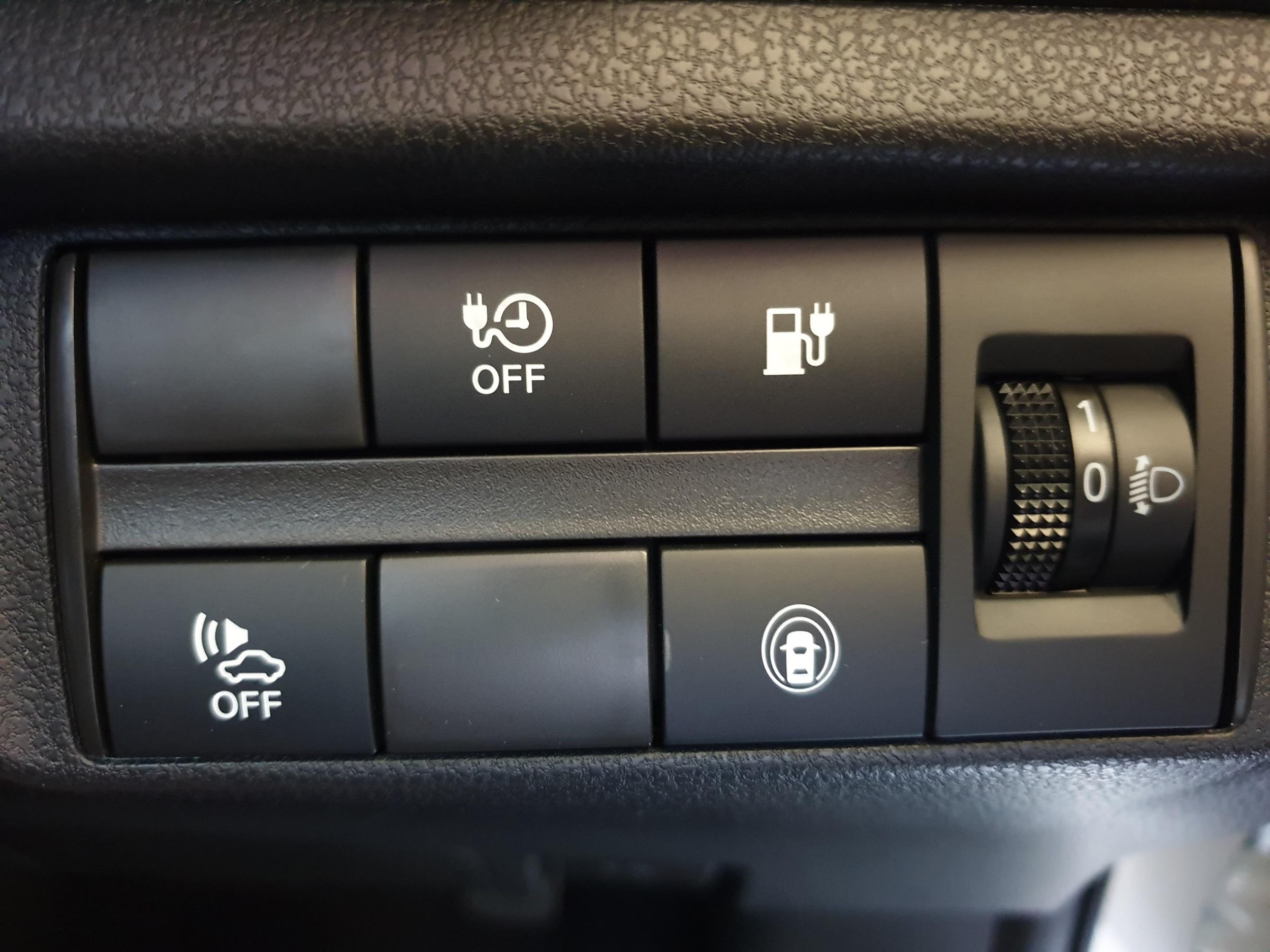 Plug the other end of the charging cable into the car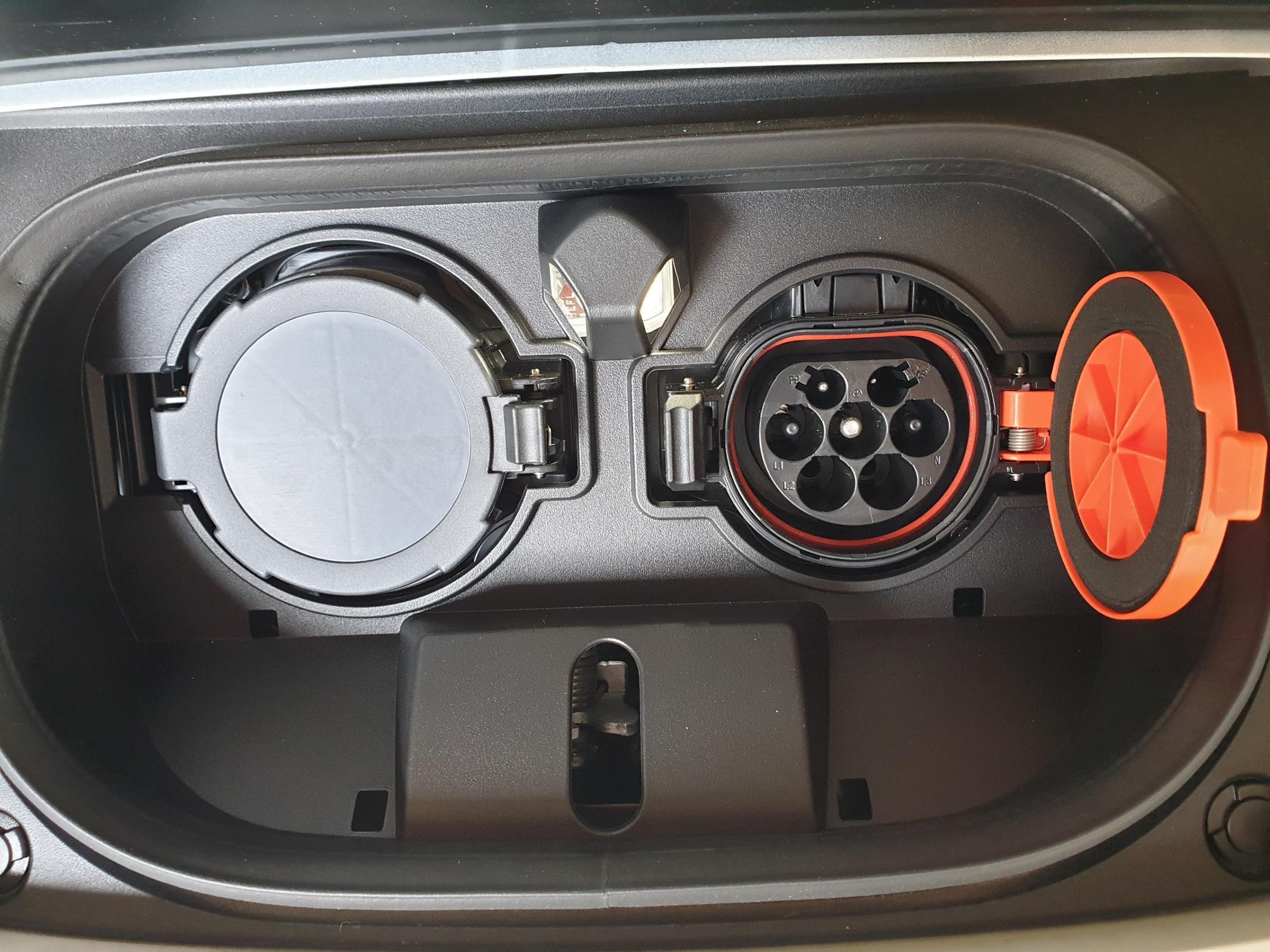 The LED light on the charging station will pulse green while the car initialises the charge. It will then turn a solid green to show it is charging.You can also check that you have successfully started a charge by looking at the base of the car’s windscreen. 1, 2 or 3 blue charging lights will be flashing:Light 1 will flash when car is charging at 0-33%Light 1 will be solid and Light 2 will flash when the car is charging at 34-66%Lights 1&2 will be solid and Light 3 will flash when the car is charging at 67-99%When the car reaches 100% it stops charging and all 3 lights go out.Once you have started the charge, remember to lock the car using your Co-wheels smartcard.The car will charge at approximately 30miles/20% per hour.Ending a charge‘Unlock’ the cable by pressing the car’s ‘release’ buttonButton is down and right of the steering wheelUnplug the cable from the carUnplug the cable from the charging stationStore the cable in the boot of the car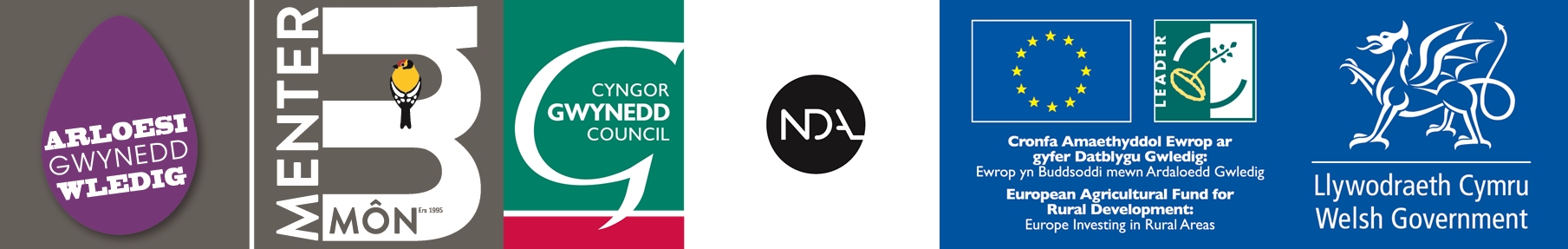 